Supplementary Table S1. The information of sampling stations.Supplementary Table S2. The general characteristics for genome sequences of 26 strains sequenced in this study.Supplementary Table S3. The information about six genomes downloaded from NCBI databases.Supplementary Table S4. Comparison of the alginate lyase families of the different phyla.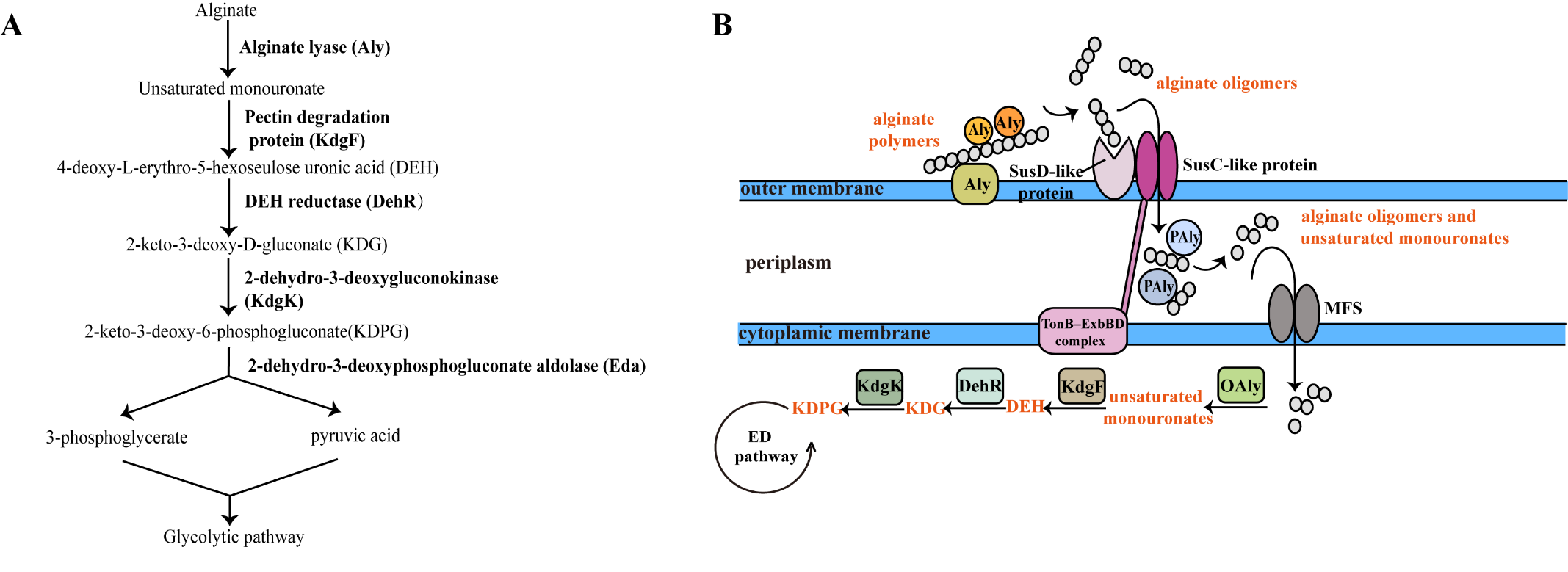 Supplementary Figure S1. The alginate utilization pathway (A) and the alginate transport system (B) in marine bacteria. PAly, Periplasmic Alginate lyase; OAly, Oligoalginate lyases.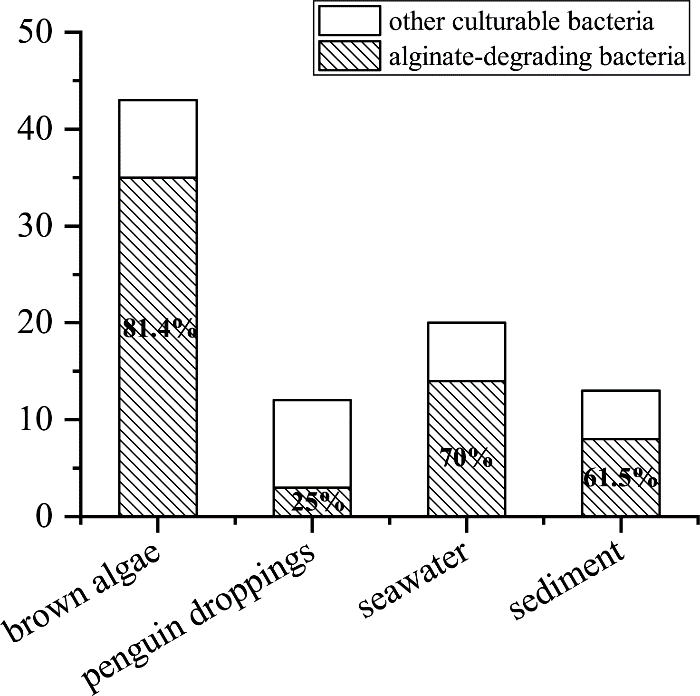 Supplementary Figure S2. Abundances of the alginate-degrading bacteria isolated from different matrixes. 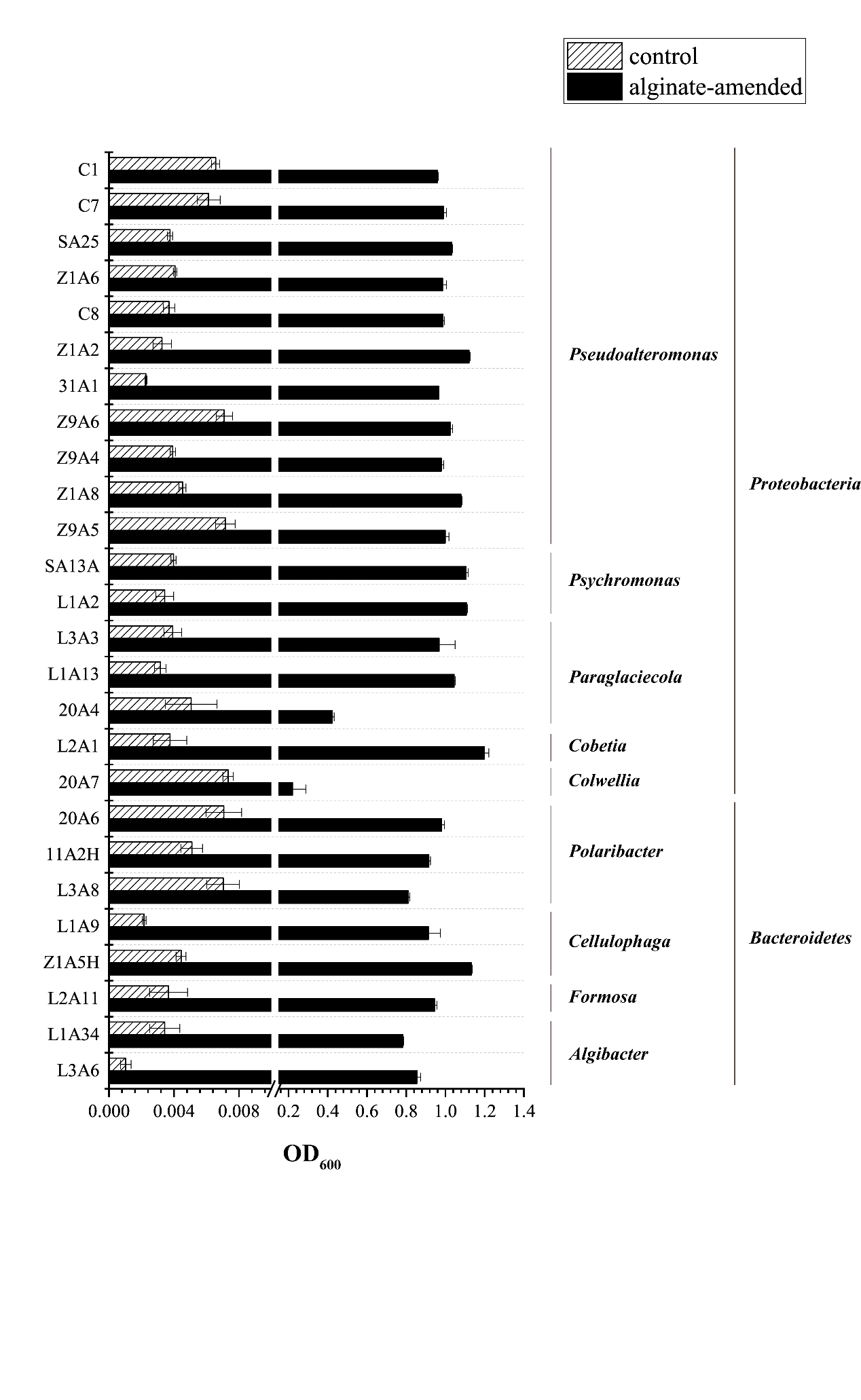 Supplementary Figure S3. The alginate utilization ability of 26 strains. The histograms are the growth of the 26 strains in alginate sole carbon source broth. The OD600 value of each strain is that at the end of the logarithmic growth period. 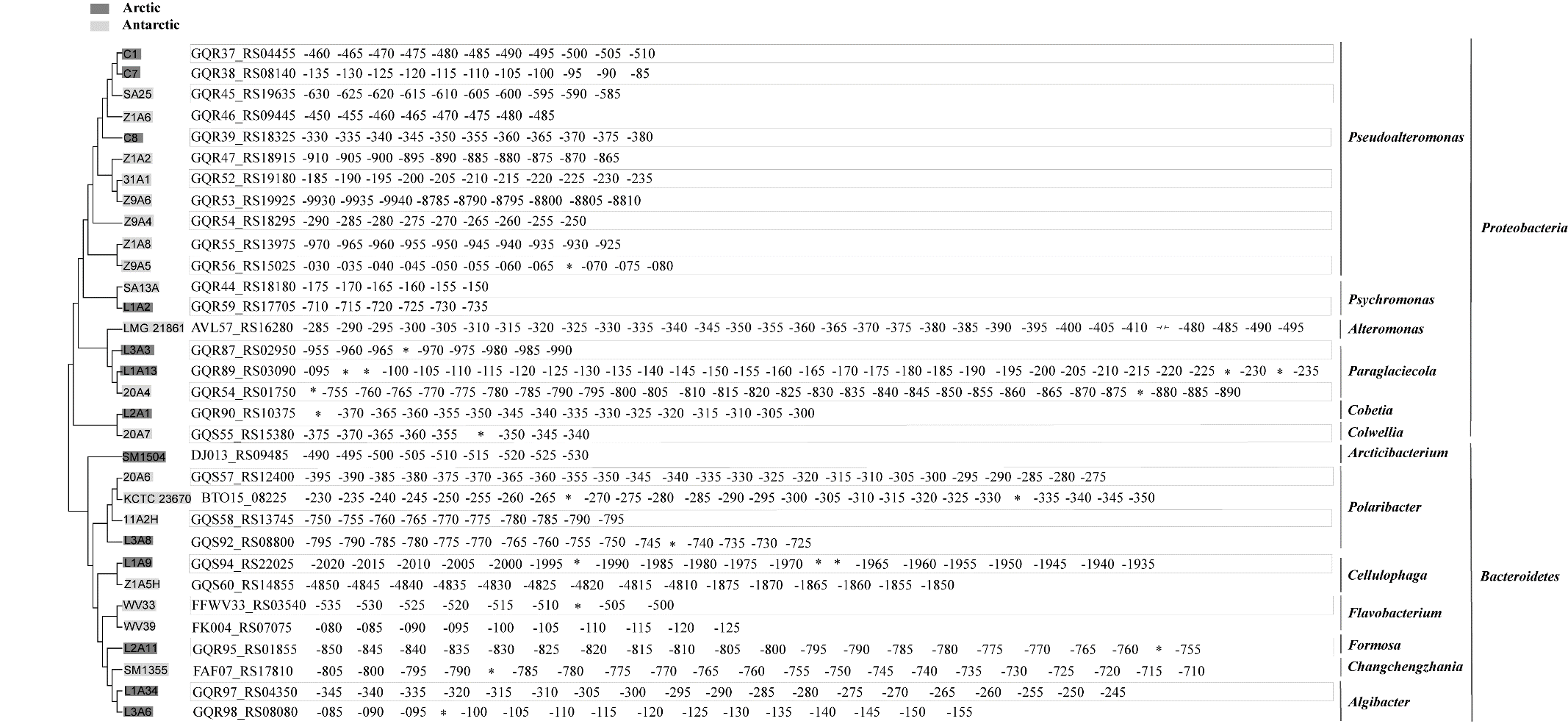 Supplementary Figure S4. The locus tags of the alginate gene cluster in Figure 3. The genes represent by “*” are annotated as hypothetical proteins in RAST, but are not annotated as any proteins in NCBI Prokaryotic Annotation Pipeline.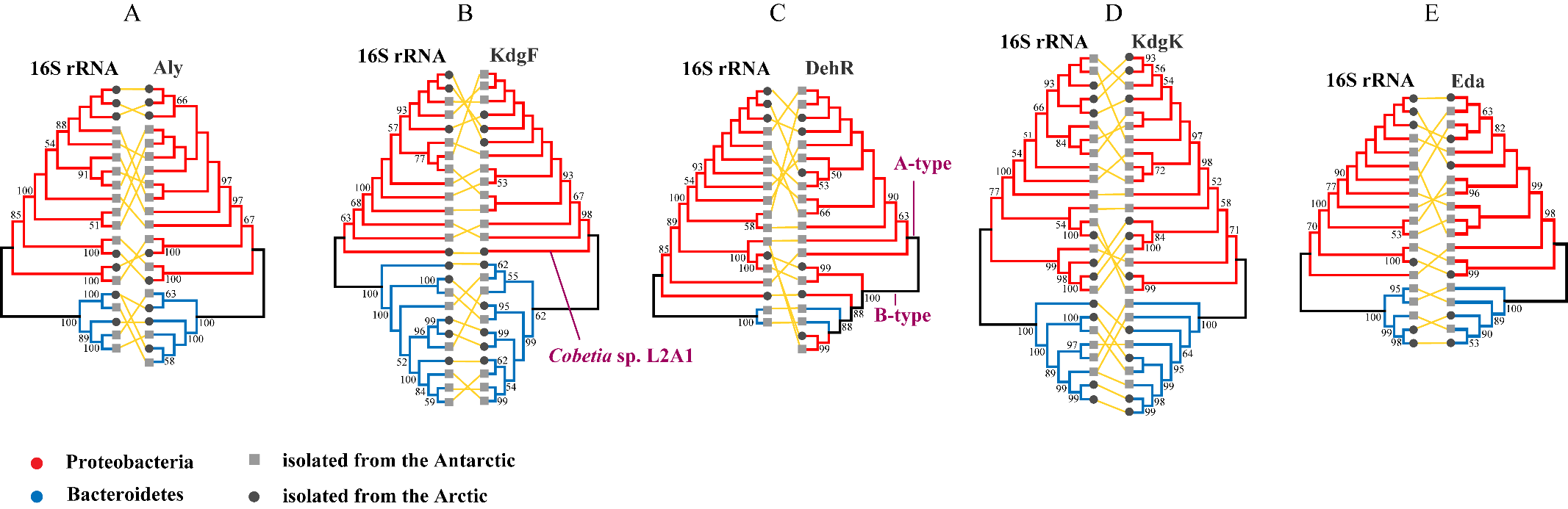 Supplementary Figure S5. Comparison of the maximum-likelihood phylogenetic trees constructed based on the protein sequences of 5 key enzymes of alginate utilization (the right) and the 16S rRNA gene sequences (the left). Bootstrap values (>50%) based on 1000 replicates are shown at nodes. The terminal in both trees represent the strain where the protein sequence and the 16S rRNA gene sequence are from. The same strain in both trees is linked with yellow line. The strains from Proteobacteria are marked in red, and the strains from Bacteroidetes are marked in blue. The strains isolated from Antarctic are marked in grey square, and the strains isolated from Arctic are marked in dark grey circle. The comparisons of Aly, KdgF, DehR, KdgK and Eda are marked as A, B, C, D and E, respectively. 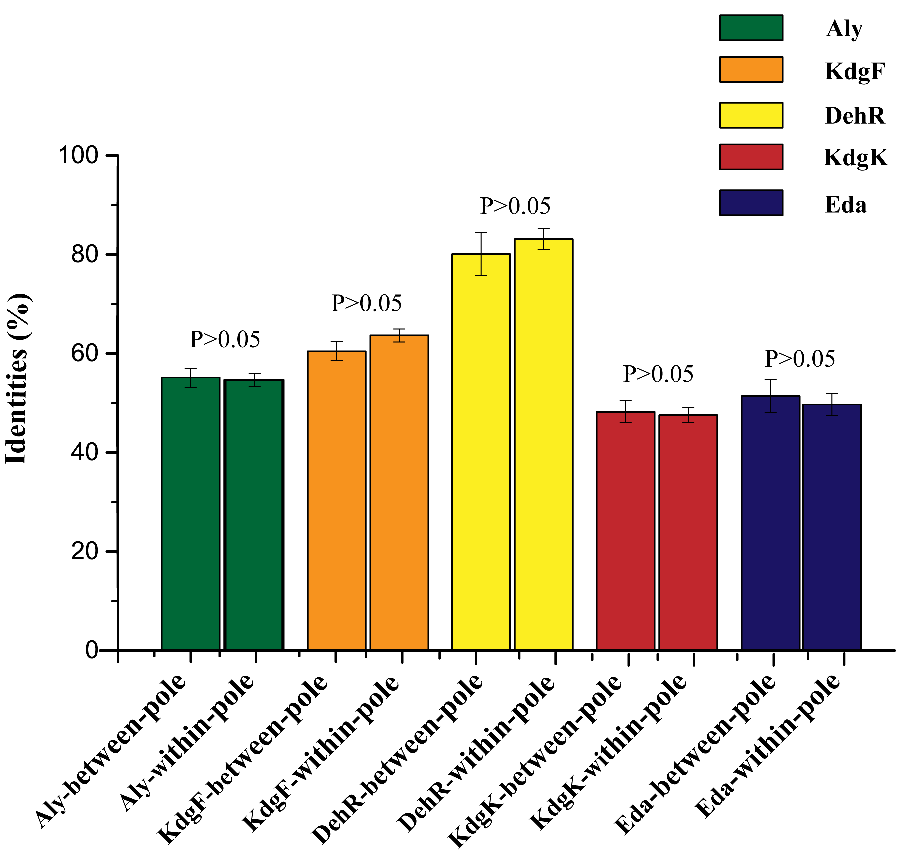 Supplementary Figure S6. Comparison of the between-pole and within-pole protein sequences identities of 5 key enzymes.Geographic locationIsolation sourceNameNameLongitude and latitudeArcticbrown algaeBA178°55′15″ N, 11°57′09″ E78°55′15″ N, 11°57′09″ EArcticbrown algaeBA278°54′57″ N, 11°59′22″ E78°54′57″ N, 11°59′22″ EArcticbrown algaeBA378°54′58″ N, 11°59′14″ E78°54′58″ N, 11°59′14″ EAntarcticpenguin droppingsPD162°13′50″ S, 58°58′15″ W62°13′50″ S, 58°58′15″ WAntarcticpenguin droppingsPD262°13′02″ S, 58°56′15″ W62°13′02″ S, 58°56′15″ WAntarcticseawaterSWA162°14′05″ S, 58°54′11″ W62°14′05″ S, 58°54′11″ WAntarcticseawaterSWA262°12′02″ S, 58°52′10″ W62°12′02″ S, 58°52′10″ WAntarcticsedimentSED62°13′02″ S, 58°56′15″ W62°13′02″ S, 58°56′15″ WNoStrainAccession numberSize (Mb)CDSs (protein)GC (%)Completeness(%)Contamination(%)Geographic locationIsolation sourcealginate utilizationgenes content (%)1Polaribacter sp. 11A2HWTLD000000004329430.4990.5Antarcticpenguin droppings0.32Cellulophaga sp. Z1A5HWTLE000000005.1422033.71001.4Antarcticseawater0.43Polaribacter sp. 20A6WTPZ000000004.6363331990.5Antarcticsediment0.44Paraglaciecola sp. 20A4WTPY000000005.4443542.61000Antarcticsediment0.35Pseudoalteromonas sp. Z9A5WTLC000000004.8408937.91000.1Antarcticseawater0.36Pseudoalteromonas sp. Z9A4WTLA000000004.33721391000.1Antarcticseawater0.27Pseudoalteromonas sp. Z9A6WTKZ000000004.5384039.21005Antarcticseawater0.38Pseudoalteromonas sp. Z1A8WTLB000000004.4381239.11000Antarcticseawater0.39Pseudoalteromonas sp. 31A1WTKY000000004.63900391000Antarcticpenguin droppings0.310Pseudoalteromonas sp. Z1A2WTKX000000004.5387539.21000.1Antarcticseawater0.311Pseudoalteromonas sp. Z1A6WTKW000000004.5388339.11000Antarcticseawater0.212Pseudoalteromonas sp. SA25WTKV000000004.8406439.11000Antarcticsediment0.213Psychromonas sp. SA13AWTKU000000004.6378037.51004Antarcticsediment0.314Pseudoalteromonas sp. C8WTKT000000004.5383739.11000.6Arcticbrown algae0.315Pseudoalteromonas sp. C7WTKS000000004.5386739.11000.8Arcticbrown algae0.316Pseudoalteromonas sp. C1WTKR000000004.5383639.11000Arcticbrown algae0.317Psychromonas sp. L1A2WUAG000000004.3350436.31001Arcticbrown algae0.418Colwellia sp. 20A7CP0471304.5379037.81000.8Antarcticsediment0.219Cellulophaga sp. L1A9CP0470275.14334341001.4Arcticbrown algae0.420Paraglaciecola sp. L1A13CP0470245407542.61000Arcticbrown algae0.421Polaribacter sp. L3A8CP0470264.2341030.5991Arcticbrown algae0.422Algibacter sp. L1A34CP0470294.6381032.51001Arcticbrown algae0.423Algibacter sp. L3A6CP0470304.6368933.3990.5Arcticbrown algae0.524Formosa sp. L2A11CP0470283.8314332.2990.3Arcticbrown algae0.325Paraglaciecola sp. L3A3CP0470235.3427738.61002.5Arcticbrown algae0.326Cobetia sp. L2A1CP0470254.1337657.71000Arcticbrown algae0.2Geographic locationStrainAccession numberAccession numberGeographic locationStrain16S rRNA genegenomegenomeArcticAlteromonas stellipolaris strain LMG 21861NR_025433.1CP013926.1CP013926.1AntarcticArcticibacterium luteifluviistationis strain SM1504NR_156148.1CP029480.1CP029480.1AntarcticPolaribacter sejongensis strain KCTC 23670HQ853596.1CP019336.1CP019336.1AntarcticFlavobacterium faecale strain WV33NR_134034.2CP020918.1CP020918.1AntarcticFlavobacterium kingsejongi strain WV39NR_159896.1CP020919.1CP020919.1AntarcticChangchengzhania lutea strain SM1355NR_159216.1CP039456.1CP039456.1PhylumFamilyCountProteobacteriaPL620ProteobacteriaPL738ProteobacteriaPL1720ProteobacteriaPL1811ProteobacteriaPL342BacteroidetesPL625BacteroidetesPL730BacteroidetesPL122BacteroidetesPL1711